    ПОСТАНОВЛЕНИЕ                             Главы муниципального образования«Натырбовское сельское поселение»«24» июня  2022 г.                                              № 20/1 .                                              с.НатырбовоОб отмене Постановления  главы муниципального образования  «Натырбовское сельское               поселение» № 37 от 10.09.2015г. «Об утверждении Правил использования водных объектов общего пользования для личных и бытовых нужд на территории муниципального образования «Натырбовское сельское поселение» Кошехабльского района»            Руководствуясь Уставом муниципального образования «Натырбовское сельское поселение» П О С Т А Н О В Л Я Ю :Отменить  Постановление  главы муниципального образования  «Натырбовское сельское поселение»  № 37 от 10.09.2015г. «Об утверждении Правил использования водных объектов общего пользования для личных и бытовых нужд на территории муниципального образования «Натырбовское сельское поселение» Кошехабльского района».Настоящее Постановление  обнародовать на информационном стенде в администрации поселения  и разместить  на  официальном сайте администрации в сети Интернет  по адресу: //adm-natyrbovo.ru// Постановление вступает в силу со дня его подписания.Глава муниципального образования«Натырбовское сельское поселение»                                    Н.В. Касицына  УРЫСЫЕ ФЕДЕРАЦИЕАДЫГЭ РЕСПУБЛИКМУНИЦИПАЛЬНЭ  ГЪЭПСЫКIЭ ЗИIЭ «НАТЫРБЫЕ  КЪОДЖЭ ПСЭУПI»385434 с. Натырбово,ул. Советская № 52тел./факс 9-76-69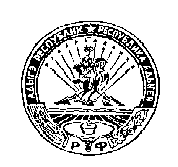 РОССИЙСКАЯ ФЕДЕРАЦИЯРЕСПУБЛИКА АДЫГЕЯМУНИЦИПАЛЬНОЕ ОБРАЗОВАНИЕ«НАТЫРБОВСКОЕ СЕЛЬСКОЕ ПОСЕЛЕНИЕ»385434 с. Натырбово, ул. Советская № 52тел./факс 9-76-69